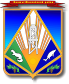 МУНИЦИПАЛЬНОЕ ОБРАЗОВАНИЕХАНТЫ-МАНСИЙСКИЙ РАЙОНХанты-Мансийский автономный округ – ЮграГЛАВА ХАНТЫ-МАНСИЙСКОГО РАЙОНАП О С Т А Н О В Л Е Н И Е от __.__.2024                                                                                      № _____-пг г. Ханты-МансийскО внесении изменений в постановление главы Ханты-Мансийского района от 16.08.2017 № 30-пг «Об утверждении Положения о присвоении и вручении наградглавы Ханты-Мансийского района»В соответствии с решением Думы Ханты-Мансийского района от 17.05.2017 № 137 «Об установлении видов наград органов местного самоуправления Ханты-Мансийского района», руководствуясь статьей 31.1 Устава Ханты-Мансийского района: 1. Внести в постановление главы Ханты-Мансийского района от 16.08.2017 № 30-пг «Об утверждении Положения о присвоении и вручении наград Ханты-Мансийского района» следующие изменения:1.1. В абзаце втором подпункта 1.1 пункта 1 раздела II приложения                к постановлению после слова «серебро» дополнить словом «, бронза».1.2. В абзаце третьем подпункта 1.1 пункта 1 раздела II приложения               к постановлению после слова «мастертон» дополнить словами                                   «, сублимационной печати».2. Настоящее постановление вступает в силу после его опубликования и распространяет свое действие на правоотношения, возникшие с 01.03.2024. Глава Ханты-Мансийского района                                              К.Р.Минулин